Elevation Sketch
There are a variety of elevation sketches that one can make of a house. Front, side and back elevations all show the 'look and feel' of a house from the exterior perspective (pardon the pun).

An elevation sketch should not have perspective, but should include relative proportions from the view of the house. The sketch should include landforms, should they exist, as well as rough rooflines, window and door placements, and balconies if applicable.

Elevation sketches should also include items such as rough landscape features as well as trees/shrubs.The sketch may also include hints of cladding (what the finished exterior will look like) as well as shading effects.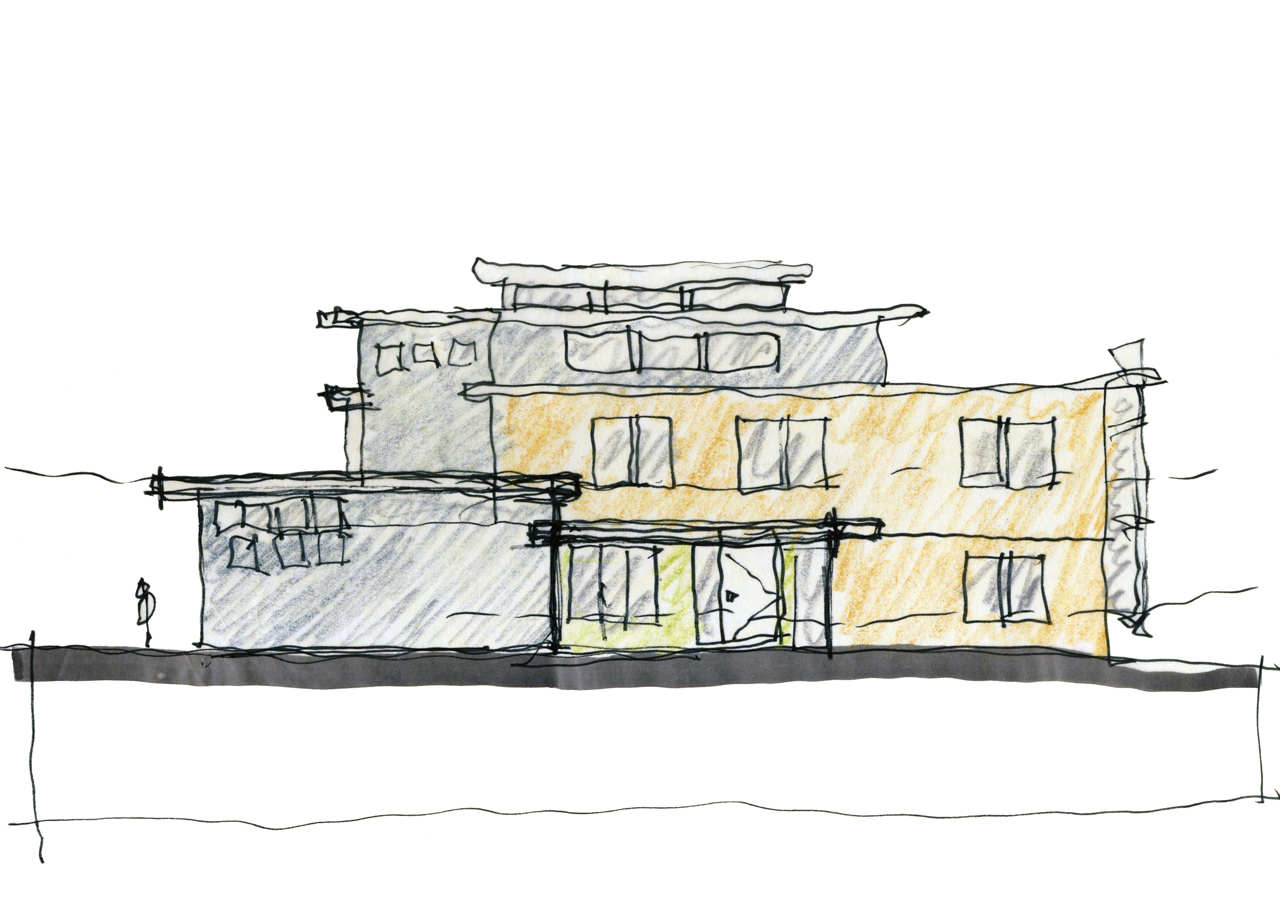 